LGA Guide Tool 8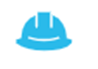 Developing a community alcohol profile PlanningIf you are considering integrating alcohol actions into your council’s strategy or plan, understanding what the local alcohol issues are and what your council is already doing in response is an important first step. This understanding will help to put actions in place that are cost effective and most likely to make a difference to the community and to your council’s bottom line.Develop a community alcohol profilePurpose:To become aware of the nature and degree of problems associated with alcohol product consumption in the community.To identify the factors that support or cause the problems associated with alcohol product consumption to occur.To identify which of these factors local government can realistically influence to prevent and reduce local problems associated with alcohol product consumption.To inform effective use of limited local government resources.Rationale:Given the limited resources of local governments and their broad scope of responsibility, it is beneficial to place resources where they are most needed and most likely to have a positive, long-term impact.Having a good understanding of the real issues can help.Articulating an effective suite of actions within planning and strategic documents can support how harms from alcohol product consumption are managed and prevented. Sometimes it is not obvious that alcohol product consumption is a factor involved so it is important to properly understand the issue.Recommended Approach The following steps provide some guidance for local governments to assist with this process:Identify local issues of concern to the community. Clarify the nature of the issues, when they occur, how often, who is involved and who is affected.Determine which of the issues directly or indirectly impact on or relate to local government business.Determine which of the issues have alcohol product consumption as a causal or associated factor.Identify the specific alcohol-related factors that contribute to the local problems occurring.Identify how those alcohol-related factors sustain the problems that are occurring.Identify how local government could prevent or minimise the problem (directly or indirectly).  What do you want to know? What information are you looking for?Where do I find this information?  Local Government AreaArea (km2)No. of suburbs/townsName of suburbs/townsLocal governmentLocal Government AreaTotal populationSEIFAAverage incomeAt risk groupsAustralian Bureau of Statistics Alcohol availability No. existing licences and variations by licence type. No. existing permits No. new licence applications and their outcomes. Community consultation regarding high risk licence applications.Local government, and Victorian Commission for Gambling and Liquor RegulationAlcohol prevalenceAlcohol guidelines National Health and Medical Research CouncilAlcohol prevalenceAlcohol UseSingle occasion risky drinkingLifetime risky drinking National Drug Strategy Household SurveyAlcohol prevalenceSchool student alcohol useAttitudes towards alcoholSource of alcohol  Australian School Students Alcohol and Drug SurveyAlcohol-related harm Alcohol-related HospitalisationsAODStats by Turning Point Alcohol-related harm Alcohol-related DeathsAODStats by Turning PointAlcohol-related harm Alcohol-related road crashes Transport Accident Commission Drink Driving Statistics Alcohol-related harm Alcohol-related domestic and non-domestic assaults AODStats by Turning PointBurden of alcohol-related disease and injury Burden of alcohol on healthy life lost from death and illness Australian Burden of Disease Study Burden of alcohol-related disease and injury Cost of Alcohol-related HospitalisationsThe costs of tobacco, alcohol and illicit drug abuse to Australian society in 2004/05. Collins and Lapsley, 2008. Australian Institute of Health and Welfare – Economic ImpactsAlcohol-related crime and safetyAlcohol-related call outsAlcohol-related assaultsNo. Liquor infringements   AODStats by Turning Point